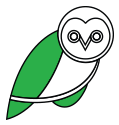 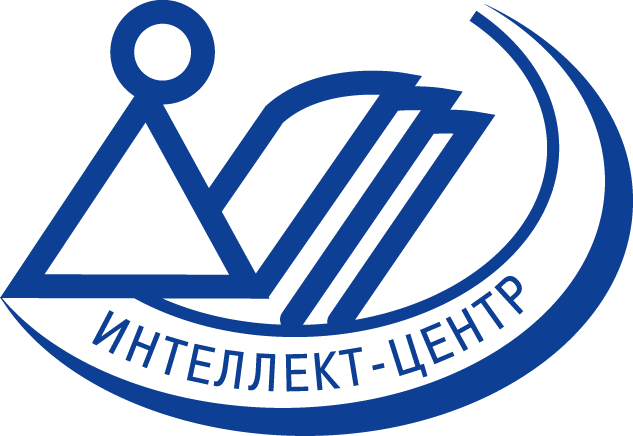 ПРОГРАММА «ДЕНЬ РУССКОГО ЯЗЫКА И ЛИТЕРАТУРЫ»22 марта 2024 г.Московский дом книги, Москва, ул. Новый Арбат, д.819:00 - 19:05Открытие.Приветственное слово Генерального директора Издательства «Интеллект-Центр»19:05 – 19:20Выступление музыкального коллектива.Студия эстрадного вокала «Листень».19:20 – 19:50Круглый стол «ГИА по русскому языку и литературе в 2024 году. Навыки смыслового чтения текстов».Обсудим следующие вопросы: Что надо знать выпускнику 9 класса?Как подготовиться успешно к ЕГЭ?Зачем нам смысловое чтение в основной школе?Дощинский Роман Анатольевич, заведующий лабораторией русского языка и литературы ФГБНУ «ФИПИ», кандидат педагогических наук.Драбкина Светлана Владимировна, учитель высшей квалификационной категории ГБОУ Школы № 2030, ведущий эксперт и тьютор предметной комиссии г. Москвы по русскому языку и старший эксперт по литературе, лауреат Гранта г. Москвы в сфере образования в 2011 г., преподаватель КПК для учителей русского языка в Издательстве «Интеллект-Центр».Дергилёва Жанна Ивановна, эксперт ЕГЭ, учитель русского языка и литературы ГБОУ Школа 1409 г. Москвы, кандидат филологических наук, победитель конкурса на присуждение премии лучшим учителям г. Москвы-2023, преподаватель КПК для учителей русского языка в Издательстве «Интеллект-Центр».19:50 – 20:05Экспресс-тестирование.Тестирование для учащихся 8,9,10 и 11 классов с экспресс-проверкой результатов.Знакомство родителей и учителей с выставкой учебных пособий Издательства по русскому языку и литературе.Перерыв для зрителей онлайн трансляции.20:05 – 20:25Мастер-класс «Готовимся к ЕГЭ».Дергилёва Ж.И. проведет мастер-класс с присутствующими в зале учащимися.Обсуждение результатов мастер-класса, ответы на вопросы, мнение экспертов.20:25 – 20:40Мини-лекция.«Особенности Экзамена по литературе и проблемы написания сочинения» (видеозапись выступления)Ерохина Елена Ленвладовна, доктор педагогических наук, заведующий кафедрой риторики и культуры речи Института филологии МПГУ.20:40 – 21:00Подведение итогов.Результаты экспресс-тестирования.Награждение лучших участников экспресс-тестирования в номинации ОГЭ и ЕГЭ.Продажа книг Издательства со скидкой.Автограф-сессия.